Date: 	    Time Allocated: 	 min.Subject: 				Grade: 		Student Name: ---------------------------------	                                        Term: 1:	10 درجات         د قرائتك للآيات السابقة من سورة السجدة أجب عن الأسلة الآتية :أكتب معاني المفردات الآتية :*يعرج إليه : ...............................................................*سلالة : ................................................................*سواه  : .............................................................* افتراه: ..............................................................*أحسن كل شيء خلقه  : ..............................................................     2- عللّ ، تسمية سورة السجدة بهذا الإسم  ؟ ..................................................................................................       3-ما الحكمة من الحروف المقطعة في السورة الكريمة   ؟ .............................................................................................             5-  أحوط الإجابة الصحيحة ثم أكتبها في الفراغ:ب- الإستعانة طلب المعونة من .......                ( الأهل – الأصدقاء – الله )ج- من الأعمال التي أطيع الله بها  ............      (العقوق–  الأعمال الصالحة –  التأخر عن العمل بقصد )  د-  الجوارح هي ..............                           ( القلب – العقل – أعضاء الجسم)هـ-استفيد من جوارحي في الدنيا .................    ( القوة – النجاح – الراحة)1- معنى المفردة القرآنية(يَعْرُجُ إِلَيْهِ) في قوله تعالى( يُدَبِّرُ الأَمْرَ مِنَ السَّمَاء إِلَى الأَرْضِ ثُمَّ يَعْرُجُ إِلَيْهِ)يرتفع الأمر إليه                         ينزل الأمر منه                            يصدر الأمر عنده2-افتتحت السورة بالحروف المقطعة( الم ) للدلالة على اعجاز القرآن             لتحدي عرب قريش                         جميع ما سبق3-ما الأمر العظيم الذي وقع فيه المشركون في قوله تعالى(أَمْ يَقُولُونَ افْتَرَاهُ بَلْ هُوَ الْحَقُّ مِن رَّبِّكَ)قالوا أن القرآن من تأليف الرسول    قالوا أن القرآن من تأليف الجن    قالوا القرآن من تأليف الملائكة4- واحدة مما يلي ليست من واجب المسلم تجاه الرسل عليهم السلامالإيمان بهم                                     الاقتداء بهم                              التفريق بينهم  5- واحدة مما يلي مما يميز علم الله سبحانه وتعالى عن علم الإنسانأنه محدود                     أنه يحتمل الصواب والخطأ                                 يعلم الغيب 6-   سؤالك الله تعالى والاستعانة به في الشدة والرخاء دليل على قوة الإيمان                               ضعف الإيمان                                      عدم الإيمان7- كيف تحفظ أمر الله تعالى في عبادتك للهالإخلاص                                النفاق                                        عدم الخشوع8-  معنى الغلام في قول الرسول ﷺ ( يا غلام إني أعلمك كلمات)الولد بين الطفولة وسن البلوغ               الولد بعد البلوغ                             الرجل الكبير9- كيف يحفظ المسلم بصرهيقرا في كتب العلم النافعة                   يغض بصره عن الحرام                     جميع ما سبق10-أي من هؤلاء يستعين بالله بالشكل الصحيحيهمل في دروسه ويطلب التوفيق من الله -    يجتهد في دروسه ويطلب التوفيق من الله -  يجتهد في دروسه ولا يطلب التوفيق من الله           صغيرتي توجد لدينا مجموعة من العبارات ساعديني لتصنيفها إلى مجموعتان مجموعة تحتوي على أثر التطوع على الفرد و الأخرى على المجتمع 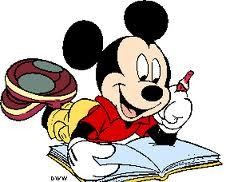 الشعور بالراحة النفسية والثقة بالنفس/ تحقيق روح التكافل الاجتماعي في المجتمع/ إشغال وقت فراغه بععمل نافع/ استثمار طاقات الشباب في العمل والإنتاج/ كسب محبة الناس واحترامهم \ تحسين المستوى الاقتصادي للمجتمع \ اكتسابه لمهارات اجتماعية تمكنه من التعايش مع الاخرين / توفير الامن الشامل للمجتمعأضع إشارة (   √    )  أمام العبارة الصحيحة ؟       واجب المسلم اتجاه الرسل الأخر تصديق نبوتهم علم الله محدود متل علم الإنسانمن واجبنا اتجاه خيرات الإمارات الحفاظ عليهاحجة المنكرين للبعث بأن الله غير قادر على إحيائهم مرة أخرى  الفائدة من التأمل بمخلوقات الله  لتدبر إعجاز الله في خلقه                وصى الرسول الكريم فئة الأطفال لأنهم الفئة المنتجة في المجتمع   	مع تمنياتي لكم بالنجاحالسؤال الثاني                       10 درجات السؤال الثالث               10  درجاتأثر العمل التطوعي على الفردأثر العمل التطوعي على المجتمع